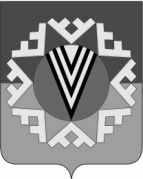 АДМИНИСТРАЦИЯГОРОДСКОГО ПОСЕЛЕНИЯ НОВОАГАНСКНижневартовского районаХанты-Мансийского автономного округа - ЮгрыПОСТАНОВЛЕНИЕот 10.12.2014                                                                                                № 353    п.г.т.НовоаганскВ соответствии со статьей 179 Бюджетного кодекса Российской Федерации, Законом Ханты-Мансийского АО - Югры от 29 декабря 2007 г. N 213-оз «О развитии малого и среднего предпринимательства в Ханты-Мансийском автономном округе – Югре», постановлением администрации городского поселения Новоаганск от 01.10.2013 № 317 «О муниципальных программах городского поселения Новоаганск», с целью дальнейшего развития и совершенствования  поддержки субъектов малого и среднего предпринимательства и уточнения объемов финансирования программных мероприятий:Продлить срок реализации муниципальной программы «Поддержка малого и среднего предпринимательства в городском поселении Новоаганск на 2013-2015 годы» до 2017 года.Внести изменения в постановление администрации городского поселения Новоаганск от 12.11.2012 № 357 «Об утверждении муниципальной программы «Поддержка малого и среднего предпринимательства в городском поселении Новоаганск на 2013-2015 годы»:В наименовании и по всему тексту постановления слова «Поддержка малого и среднего предпринимательства в городском поселении Новоаганск на 2013-2015 годы» заменить словами «Поддержка малого и среднего предпринимательства в городском поселении Новоаганск на 2013-2017 годы».В приложении к постановлению администрации городского поселения:Раздел «Целевые показатели муниципальной программы (показатели непосредственных результатов)» Паспорта муниципальной программы изложить в новой редакции:«1. Увеличение количества оказания консультативной помощи, а также количества заявлений СМП о выдаче Свидетельства о внесении в реестр объектов потребительского рынка товаров и услуг на территории Нижневартовского района, направленных на согласование главе поселения до 78 единиц;2. Количество выданных Заключений по определению границ прилегающих к некоторым организациям и объектам территорий, на которых не допускается розничная продажа алкогольной продукции – 5 единиц;3. Увеличение количества субъектов малого предпринимательства, принявших участие в муниципальных мероприятиях до 54 единиц;4. Увеличение количества проведенных заседаний Совета предпринимателей до 4 заседаний в год».Раздел «Сроки реализации муниципальной программы» Паспорта муниципальной программы изложить в новой редакции:«2013 - 2017 годы».Раздел «Финансовое обеспечение муниципальной программы» Паспорта муниципальной программы изложить в новой редакции:«Общая сумма расходов бюджета МО городское поселение Новоаганск на реализацию мероприятий программы составит – 141 тыс. рублей, в том числе:2013 год – 15 тыс. рублей,2014 год – 20 тыс. рублей,2015 год – 32 тыс. рублей,2016 год – 37 тыс. рублей,2017 год – 37 тыс. рублей.Источником финансирования Программы являются денежные средства бюджета поселения. Объемы финансирования Программы подлежат корректировке, исходя из возможностей бюджета поселения путем уточнения по суммам и мероприятиям».Раздел «Ожидаемые результаты реализации муниципальной программы (показатели конечных результатов)» Паспорта муниципальной программы изложить в новой редакции:«Увеличение численности субъектов малого и среднего предпринимательства до 232 единиц».Раздел 2. «Цели, задачи и показатели их достижения» приложения к постановлению администрации городского поселения изложить в новой редакции:«Основной целью Программы является создание и обеспечение благоприятных условий для развития малого и среднего предпринимательства в городском поселении Новоаганск на основе повышения качества и эффективности мер муниципальной поддержки. Достижение поставленной цели требует решения следующих задач:- поддержка  предпринимательства в части обеспечения консультационной, организационно- методической и информационной помощью  субъектов МСП;- формирование имущественной поддержки малого и среднего предпринимательства;- поддержка субъектов малого и среднего предпринимательства в области маркетинга, рекламы, информации;- содействие в устранении административных барьеров и препятствий, сдерживающих развитие малого и среднего предпринимательства.Реализация мероприятий Программы позволит к концу 2017 года обеспечить благоприятные условия для развития малого предпринимательства в городском поселении Новоаганск, что приведет к увеличению:- количества оказания консультативной помощи, а также количества заявлений СМП о выдаче Свидетельства о внесении в реестр объектов потребительского рынка товаров и услуг на территории Нижневартовского района, направленных на согласование главе поселения до 78 единиц;- количества выданных Заключений по определению границ прилегающих к некоторым организациям и объектам территорий, на которых не допускается розничная продажа алкогольной продукции – 5 единиц;- количества субъектов малого предпринимательства, принявших участие в муниципальных мероприятиях до 54 единиц;- количества проведенных заседаний Совета предпринимателей до 4 заседаний в год;- численности субъектов малого и среднего предпринимательства до 232 единиц или до 6,0 % от среднесписочной численности работников всех предприятий и организаций.Система целевых показателей приведена в приложении 1 к Программе».Раздел 3. «Обобщенная характеристика программных мероприятий» приложения к постановлению администрации городского поселения изложить в новой редакции:«Перечень мероприятий Программы с указанием источников и объемов финансирования приведен в приложении № 2 к Программе.Программой предполагается реализация комплекса мероприятий по следующим задачам:Задача 1. Поддержка  предпринимательства в части обеспечения консультационной, организационно- методической и информационной помощью  субъектов МСП. В рамках реализации мероприятия предполагается  согласование главой городского поселения Новоаганск заявлений СМП о выдаче Свидетельства о внесении в реестр объектов потребительского рынка товаров и услуг на территории Нижневартовского района. Подготовка и выдача  Комиссией по определению границ прилегающих к некоторым организациям и объектам территорий, на которых не допускается розничная продажа алкогольной продукции, Заключений, для беспрепятственного получения лицензии на торговлю алкогольной продукцией на территории городского поселения Новоаганск.Задача 2. Поддержка субъектов малого и среднего предпринимательства в области маркетинга, рекламы, информации. Для решения указанной задачи предусмотрено проведение конкурсов для субъектов малого предпринимательства с целью пропаганды достижений, роли и значимости субъектов предпринимательской деятельности в социально-экономическом развитии городского поселения Новоаганск, а также освещение в средствах массовой информации наиболее показательных примеров социальной ответственности предпринимателей, благотворительных акций, проводимых бизнес - сообществом,  и направленных на решение актуальных социальных проблем. Задача 3. Содействие в устранении административных барьеров и препятствий, сдерживающих развитие малого и среднего предпринимательства.  С целью решения актуальных социальных вопросов, проблем малого бизнеса, планируется проведение заседаний Совета предпринимателей не реже 4 раз в год.Осуществление закупок у субъектов малого предпринимательства в соответствии с Федеральным законом от 05.04.2013 № 44-ФЗ «О контрактной системе в сфере закупок товаров, работ, услуг для обеспечения государственных и муниципальных нужд» позволит снять административные, финансовые и информационные барьеры для субъектов малого и среднего предпринимательства при участии в закупках на поставку товаров, выполнение работ и оказание услуг для нужд поселения.Меры поддержки, предусмотренные Программой, распространяются 
на субъекты малого и среднего предпринимательства, зарегистрированные и осуществляющие деятельность на территории городского поселения Новоаганск».Раздел 4. «Механизм реализации муниципальной программы» приложения к постановлению администрации городского поселения изложить в новой редакции:«Программа реализуется в соответствии с законодательством Российской Федерации, Ханты-Мансийского АО - Югры в области поддержки предпринимательства.Общий контроль над исполнением Программы осуществляет глава городского поселения.Текущее управление Программой осуществляет отдел экономики администрации городского поселения Новоаганск.Реализация мероприятий целевой программы осуществляется на основе муниципальных контрактов, договоров на приобретение товаров (оказание услуг, выполнение работ) для муниципальных нужд, заключаемых в установленном законодательством Российской Федерации порядке.Механизм реализации Программы включает следующие элементы:- разработку и принятие нормативных правовых актов, необходимых для выполнения программы;- ежегодную подготовку и уточнение перечня программных мероприятий на очередной финансовый год и на плановый период, уточнение затрат на реализацию программных мероприятий;- совершенствование организационной структуры управления Программой с четким определением состава, функций, механизмов, координации действий исполнителей мероприятий Программы;- публикации в газете  «Новости Приобья» наиболее показательных примеров социальной ответственности предпринимателей, благотворительных акций, проводимых бизнес-сообществом и направленных на решение актуальных социальных проблем.Ответственный исполнитель – отдел экономики администрации городского поселения:контролирует и координирует выполнение программных мероприятий, обеспечивает при необходимости их корректировку;осуществляет организацию работы по выполнению мероприятий, предусмотренных целевой Программой, в полном объеме, качественно и в срок; контролирует целевое использование средств целевой программы;осуществляет мониторинг и оценку результативности мероприятий.Для обеспечения контроля и анализа хода реализации Программы отдел экономики производит сопоставление показателей результатов Программы с целевыми прогнозными показателями».Приложение 1 к муниципальной программе изложить в новой редакции согласно приложению 1 к постановлению.Приложение 2 к муниципальной программе изложить в новой редакции согласно приложению 2 к постановлению.3. Отделу организации деятельности администрации городского поселения (Н.В. Коренько) 	разместить постановление на официальном сайте городского поселения Новоаганск.4. Настоящее постановление вступает в силу после официального опубликования.	5. Контроль за выполнением постановления оставляю за собой.      Глава      	городского поселения                                                       Е.Г. ПольПриложение 1к постановлению администрациигородского поселении Новоаганскот 10.12.2014 № 353Целевые показатели муниципальной программы«Поддержка малого и среднего предпринимательства в городском поселении Новоаганск на 2013-2017 годы»Приложение 2к постановлению администрациигородского поселении Новоаганскот 10.12.2014 № 353Перечень программных мероприятий муниципальной программы«Поддержка малого и среднего предпринимательствав городском поселении Новоаганск на 2013 - 2017 годы»О внесении изменений в постановление администрации городского поселения Новоаганск от 12.11.2012 № 357 № п/пНаименование показателей результатовБазовый показательна началореализациипрограммыЗначение показателя по годамЗначение показателя по годамЗначение показателя по годамЗначение показателя по годамЗначение показателя по годамЦелевое значение показателя на момент окончания действия программы№ п/пНаименование показателей результатовБазовый показательна началореализациипрограммы20132014201520162017Целевое значение показателя на момент окончания действия программыПоказатели непосредственных результатовПоказатели непосредственных результатовПоказатели непосредственных результатовПоказатели непосредственных результатовПоказатели непосредственных результатовПоказатели непосредственных результатовПоказатели непосредственных результатовПоказатели непосредственных результатовПоказатели непосредственных результатов1.Увеличение количества оказания консультативной помощи, а также количества заявлений СМП о выдаче Свидетельства о внесении в реестр объектов потребительского рынка товаров и услуг на территории Нижневартовского района, направленных на согласование главе поселения, ед.475166707478782.Количество выданных Заключений по определению границ прилегающих к некоторым организациям и объектам территорий, на которых не допускается розничная продажа алкогольной продукции, ед.8912105553.Увеличение количества субъектов малого предпринимательства, принявших участие в муниципальных мероприятиях, чел.122048505254544.Увеличение количества проведенных заседаний Совета предпринимателей, ед.2223444Показатели конечных результатовПоказатели конечных результатовПоказатели конечных результатовПоказатели конечных результатовПоказатели конечных результатовПоказатели конечных результатовПоказатели конечных результатовПоказатели конечных результатовПоказатели конечных результатов1.Увеличение численности субъектов малого и среднего предпринимательства, ед.222223224226229232232N
п/пМероприятия муниципальной программыОтветственный исполнитель /соисполнительИсточники
финансированиявсегоФинансовые затраты на
реализацию (тыс. руб.)Финансовые затраты на
реализацию (тыс. руб.)Финансовые затраты на
реализацию (тыс. руб.)Финансовые затраты на
реализацию (тыс. руб.)Финансовые затраты на
реализацию (тыс. руб.)N
п/пМероприятия муниципальной программыОтветственный исполнитель /соисполнительИсточники
финансированиявсегов том числе:в том числе:в том числе:в том числе:в том числе:N
п/пМероприятия муниципальной программыОтветственный исполнитель /соисполнительИсточники
финансированиявсего2013 год2014 год2015 год2016 год2017 годЦель: создание и обеспечение благоприятных условий для развития малого и среднего предпринимательства в городском поселении Новоаганск на основе повышения качества и эффективности мер муниципальной поддержки.Цель: создание и обеспечение благоприятных условий для развития малого и среднего предпринимательства в городском поселении Новоаганск на основе повышения качества и эффективности мер муниципальной поддержки.Цель: создание и обеспечение благоприятных условий для развития малого и среднего предпринимательства в городском поселении Новоаганск на основе повышения качества и эффективности мер муниципальной поддержки.Цель: создание и обеспечение благоприятных условий для развития малого и среднего предпринимательства в городском поселении Новоаганск на основе повышения качества и эффективности мер муниципальной поддержки.Цель: создание и обеспечение благоприятных условий для развития малого и среднего предпринимательства в городском поселении Новоаганск на основе повышения качества и эффективности мер муниципальной поддержки.Цель: создание и обеспечение благоприятных условий для развития малого и среднего предпринимательства в городском поселении Новоаганск на основе повышения качества и эффективности мер муниципальной поддержки.Цель: создание и обеспечение благоприятных условий для развития малого и среднего предпринимательства в городском поселении Новоаганск на основе повышения качества и эффективности мер муниципальной поддержки.Цель: создание и обеспечение благоприятных условий для развития малого и среднего предпринимательства в городском поселении Новоаганск на основе повышения качества и эффективности мер муниципальной поддержки.Цель: создание и обеспечение благоприятных условий для развития малого и среднего предпринимательства в городском поселении Новоаганск на основе повышения качества и эффективности мер муниципальной поддержки.Цель: создание и обеспечение благоприятных условий для развития малого и среднего предпринимательства в городском поселении Новоаганск на основе повышения качества и эффективности мер муниципальной поддержки.Задача 1. Поддержка  предпринимательства в части обеспечения консультационной, организационно- методической и информационной помощью  субъектов МСП. Задача 1. Поддержка  предпринимательства в части обеспечения консультационной, организационно- методической и информационной помощью  субъектов МСП. Задача 1. Поддержка  предпринимательства в части обеспечения консультационной, организационно- методической и информационной помощью  субъектов МСП. Задача 1. Поддержка  предпринимательства в части обеспечения консультационной, организационно- методической и информационной помощью  субъектов МСП. Задача 1. Поддержка  предпринимательства в части обеспечения консультационной, организационно- методической и информационной помощью  субъектов МСП. Задача 1. Поддержка  предпринимательства в части обеспечения консультационной, организационно- методической и информационной помощью  субъектов МСП. Задача 1. Поддержка  предпринимательства в части обеспечения консультационной, организационно- методической и информационной помощью  субъектов МСП. Задача 1. Поддержка  предпринимательства в части обеспечения консультационной, организационно- методической и информационной помощью  субъектов МСП. Задача 1. Поддержка  предпринимательства в части обеспечения консультационной, организационно- методической и информационной помощью  субъектов МСП. Задача 1. Поддержка  предпринимательства в части обеспечения консультационной, организационно- методической и информационной помощью  субъектов МСП. 1.1Оказание консультативной помощи предпринимателям по  вопросам ведения бизнеса отдел экономикибез финансирования 9,09,0----1.2Сопровождение тематического раздела «Поддержка малого и среднего предпринимательства» на сайте администрации поселения в сети Интернетотдел экономикибез финансирования------Итого по задаче 1 Итого по задаче 1 Итого по задаче 1 без финансирования9,09,0----Задача 2. Поддержка субъектов малого и среднего предпринимательства в области маркетинга, рекламы, информации.Задача 2. Поддержка субъектов малого и среднего предпринимательства в области маркетинга, рекламы, информации.Задача 2. Поддержка субъектов малого и среднего предпринимательства в области маркетинга, рекламы, информации.Задача 2. Поддержка субъектов малого и среднего предпринимательства в области маркетинга, рекламы, информации.Задача 2. Поддержка субъектов малого и среднего предпринимательства в области маркетинга, рекламы, информации.Задача 2. Поддержка субъектов малого и среднего предпринимательства в области маркетинга, рекламы, информации.Задача 2. Поддержка субъектов малого и среднего предпринимательства в области маркетинга, рекламы, информации.Задача 2. Поддержка субъектов малого и среднего предпринимательства в области маркетинга, рекламы, информации.Задача 2. Поддержка субъектов малого и среднего предпринимательства в области маркетинга, рекламы, информации.Задача 2. Поддержка субъектов малого и среднего предпринимательства в области маркетинга, рекламы, информации.2.1Организация и проведение муниципального конкурса для действующих предпринимателейотдел экономикибюджет городского поселения Новоаганск46,456,011,459,010,010,02.2Организация мероприятий по подведению итогов за активное участие в муниципальных мероприятиях и благотворительных акциях, проводимых на территории поселения в течение календарного года отдел экономикибюджет городского поселения Новоаганск77,55-8,5521,024,024,02.3Публикация в газете  «Новости Приобья» наиболее показательных примеров социальной ответственности предпринимателей, благотворительных акций, проводимых бизнес-сообществом и направленных на решение актуальных социальных проблемотдел экономикибюджет городского поселения Новоаганск8,0--2,03,03,0Итого по задаче 2Итого по задаче 2Итого по задаче 2бюджет городского поселения Новоаганск132,06,020,032,037,037,0Задача 3. Содействие в устранении административных барьеров и препятствий, сдерживающих развитие малого и среднего предпринимательства.Задача 3. Содействие в устранении административных барьеров и препятствий, сдерживающих развитие малого и среднего предпринимательства.Задача 3. Содействие в устранении административных барьеров и препятствий, сдерживающих развитие малого и среднего предпринимательства.Задача 3. Содействие в устранении административных барьеров и препятствий, сдерживающих развитие малого и среднего предпринимательства.Задача 3. Содействие в устранении административных барьеров и препятствий, сдерживающих развитие малого и среднего предпринимательства.Задача 3. Содействие в устранении административных барьеров и препятствий, сдерживающих развитие малого и среднего предпринимательства.Задача 3. Содействие в устранении административных барьеров и препятствий, сдерживающих развитие малого и среднего предпринимательства.Задача 3. Содействие в устранении административных барьеров и препятствий, сдерживающих развитие малого и среднего предпринимательства.Задача 3. Содействие в устранении административных барьеров и препятствий, сдерживающих развитие малого и среднего предпринимательства.Задача 3. Содействие в устранении административных барьеров и препятствий, сдерживающих развитие малого и среднего предпринимательства.3.1Проведение торгов для субъектов малого бизнеса при реализации муниципальных заказов на поставки товаров, выполнение работ, оказание услуготдел экономикибез финансирования ------3.2Ведение реестра субъектов малого и среднего предпринимательстваотдел экономикибез финансирования ------3.3Проведение заседаний Совета предпринимателей с целью ведения актуальных вопросов развития малого и среднего бизнесаотдел экономикибез финансирования------Итого по задаче 3Итого по задаче 3Итого по задаче 3без финансирования------Итого по программеИтого по программебюджет городского поселения Новоаганск141,0                                                                                                                                                                                                                                                                                                                                                                                                                                                                             15,020,032,037,037,0